Curriculum VitaeHighly skilled professional with 8 years of experience in IT Service Desk, IT Service Management, Operations Management, Transition Management, People Management, Human Resource Management, Administration, Customer Support Services and Sales and Marketing. Seeking a responsible position and a challenging career in an organization, by leveraging my skills and implementing best practices from the past work experiences across various industry domains.Industry Experience: Airlines, automobile, banking, government, manufacturing, energy, oil & gas, shipping, logistics, FMCG, hospitality, and, real estate across AMER, EMEA, APAC and APJ.Graduate in Management StudiesSpecialized in Operations ManagementPost Graduate Certificate in ManagementSpecialized in Project ManagementPersonal InformationDate of Birth: 13/08/1987Marital Status: SingleLanguage Proficiency: English, Hindi, Kannada and TuluNationality: IndianPassport Number: R2121141Valid Through: 27/06/2027Available: ImmediatelyVisa Status: Visit VisaVisa Expiry: 30/04/2019Technical SkillsKnowledge of ITIL processes (Incident, Problem and Change) - Company internal certificationKnowledge of infrastructure technologies (e.g. MS Office, Skype-for-Business, Windows, Active Directory, Exchange, SharePoint)Knowledge of ITSM tools such as DW, HP Service Manager, ServiceNow and RemedyExperience in administering user accounts and groups in Active DirectoryExperience in troubleshooting network issues including wired, Wi-Fi, 3G and 4G connections, Cisco VPN issues, network printers and network drivesConfiguration of Microsoft Outlook profile and resolving issues related to itInterpersonal SkillsExcellent communication skills both written and verbalAbility to clearly articulate technical issues and activities to both technical and non-technical teamsActive listening techniques to understand and interpret client issuesExperience in training, coaching and providing feedbackExperience in writing business emailsStrong relationship management approach with good interpersonal and negotiation skillsDetail-oriented with a proactive approach to solving problemsAbility to multi-task, with strong ownership and an appropriate sense of urgencyInitiative and desire to maintain exposure across multiple technology disciplinesStrong team skills whilst able to work independently with minimum supervisionStrong production ethics and customer orientationAbility to multi task and work under pressureMphasis Ltd., Team Leader - IT Service Desk25th November 2010 - 22nd May 2015Lead on duty/Floor supervisorProvide 1st and 2nd level of support through phone, email and web to clients across the globeHandling incidents including recording the details of the incident symptoms, diagnosis and information about the affected Configuration Item (CI)Provide initial diagnosis of any issues and communicate on known solutions, where applicable providing information on updates, known errors etc.Manage the incident throughout the incident lifecycle Monitor the incident queue and continuously keep a track on all open incidents and follow-up effectively until resolutionSupports the investigation of incidents, documenting technical issues, solutions and support informationRaise service requests/IMAC’s for user access to client applications, products and servicesUpdate knowledge base as per the new updates and ensure the updates are accurate and in line with the current processEnsure the BCP is activated and operational during unplanned/planned outagesResponsible for overall team performance, monitoring and achieving SLAsPreparing weekly and monthly SLA reportsConduct audits, identify training needs and assist with trainingCoaching & mentoring of the teamProvide process training to the new hire batch and conduct UATMonitor the performance of the new hires during nesting period.Create opportunities for the team, cross functional and group working to achieve business resultsManage escalations and share RCA with the leadershipIdentify areas of risks and address themIdentify areas of process improvement and implement themAssist in hiring new resourcesScheduling resources as per shift requirementConduct performance management and facilitate career planningMphasis Ltd., Incident Manager - IT Service Management25th May 2015 - 10th December 2018First point of contact for all critical P1/P2 incidentsVerify the critical incident by coordinating with the appropriate system owners/business owners/application ownersInitiate conference calls for a quick resolution of the critical incidentEngage the appropriate technical teams and client teams on the conference call for resolutionInitiate leadership and end user communications through email and SMS about the critical incident within the agreed intervalsEscalate to the third level support teams and vendors when requiredProvide a voice update to the participants on the bridge call. Additionally send email and SMS communicationProvide a voice update to the internal leadership and clients on agreed intervalsUpdate SOP’s on a regular basis and ensure concurrence with the clients and the support teamsResponsible for overall team performance, monitoring and achieving SLAsConduct audits, identify training needs and assist with trainingCoaching & mentoring of the teamProvide process training to the new hire batch and conduct UATPreparing critical client reports Prepare presentations for weekly, monthly, quarterly and annual business reviewsAttending client meetings over calls and VC and reviewing team performance periodicallyImplement ways to continuously improve service delivery and exceed stakeholders’ expectationsAssist in transition and implementation of new processes/projectsCreate opportunities for the team, cross functional and group working to achieve business resultsManage escalations and share RCA with the leadershipIdentify areas of risks and address themIdentify areas of process improvement and implement themIdentify scope for process automation and implement the sameAssist in hiring new resources across various technologiesScheduling resources as per shift requirementConduct performance management and facilitate career planningManage employee issues and escalate to the Human Resource department when required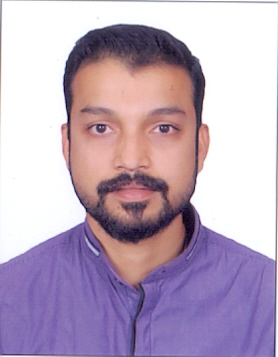 